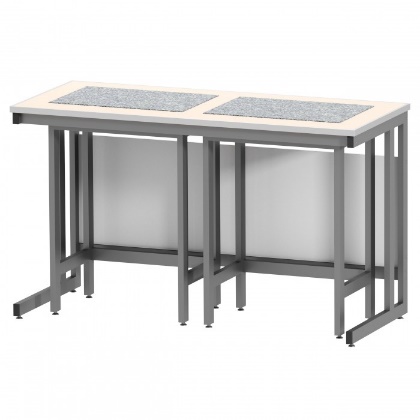 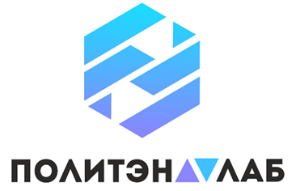 СВ-150.64.90.2Стол весовой высокийЗа счет полированного гранита, расположенного на демпферной подложке, и цельносварного каркаса весовой противовибрационный стол обеспечивает необходимые условия при работе с весами повышенной точности.Для расположения вспомогательного оборудования возможна поставка в комплекте с внешним столом.Доступны различные материалы рабочих поверхностей внешнего стола.5 лет честных гарантийных обязательств.ОписаниеКонструкция состоит из трех столов: внешнего и двух внутренних.Каркас изготовлен из прямоугольного стального профиля 50×25 мм с толщиной стенки 1,5 мм на                            П-образных ножках для внутренних столов и на С-образных ножках для внешнего.Все металлические поверхности окрашены стойкой эпоксиполиэфирной порошковой краской.Каждый внутренний стол имеет цельносварную конструкцию и оснащен противовибрационным демпфером.Столешница каждого внутреннего стола съемная из натурального монолитного полированного гранита толщиной 60 мм. Поверхность плиты полированная с обработанными фасками по радиусу 3 мм.Технические характеристикиТехнические характеристикиГабаритные размеры внутренних столов Д×Г×В, мм600×400×900Габаритные размеры внешнего стола Д×Г×В, мм1500×640×900Допустимая распределенная нагрузка на столешницу, кг300Возможные варианты изготовленияВозможные варианты изготовленияМодельМатериал столешницывнешнего столаСВ-150.64.90.2.КРГКерамогранитСВ-150.64.90.2.КРММонолитная керамикаСВ-150.64.90.2.ПЛСДекоративный пластикСВ-150.64.90.2.ПЛС-ЛАБЛабораторный пластикСВ-150.64.90.2.ЛДСПЛДСПСВ-150.64.90.2.НРЖНержавеющая стальСВ-150.64.90.2.ПЛППолипропиленСВ-150.64.90.2.ФРДЛабораторная керамика FriduritСВ-150.64.90.2.ДРККомпозитный материал Durcon